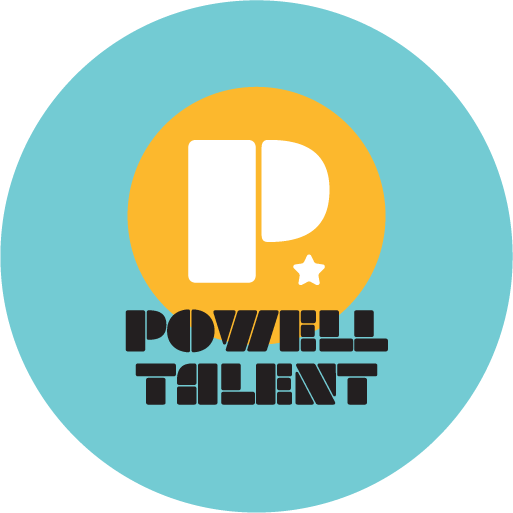 TYLER WALKERTyler Walker  is a voice actor, scriptwriter, and ADR director with FUNimation Entertainment since 2002. In that he has been part of over 1000 episodes, as well as several movies and video games on both sides of the microphone. Notable roles include Gang Orca and Kojiro Bondo in My Hero Academia, Bixlow, Vijeetor, and Gorian in Fairy Tail, Keppi in Sarazanmai, Scop in Fire Force, Cunningham in No Gun’s Life, Sakuma in Megalo Box, Troff in One Piece, Sal Minella in Ace Attorney, and many others. In addition to acting, he has directed and scripted hundreds of episodes of shows such as Fairy Tail, Baccano!, Sonny Boy, Dr. Stone, 91 Days, Shangri-La,. Basilisk, Is This a Zombie, Toriko, Kado, Angels of Death, Samurai Warriors, the Morose Mononokean, Ninja Slayer, and dozens more.Outside of anime, he also creates and produces music with his band, O. Deletron, and makes some kick ass BBQ.